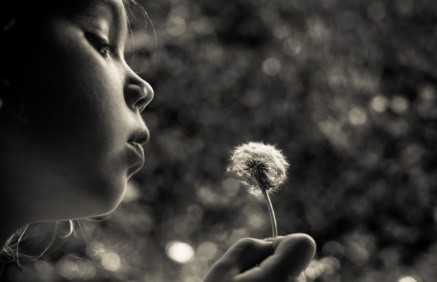 SSIP Workgroup July 26, 2023 Meeting NotesWorkgroup Participants: Sarah Moore, Anne Brager, Brandie Kendrick, Chrishonna Greene, Tracy Walters, Jaylene Trueblood, Kathryn MarcheseAbsent: Elizabeth Lyon, Dawn Lero, Deana Buck, Lisa Terry, Naomi Grinney, Emily Amerson, Kelly Hill, Jackie Robinson Brock, Ariel Chambers, Lorelei Pisha, Jessica MonacoObjectives to Consider and Current Status: Broad Improvement Strategy 1: Identify and implement initial and ongoing eligibility determination and assessment for service planning practices related to social-emotional development that effectively inform eligibility decisions, the child outcome summary process, IFSP development and service delivery Establish recommended and/or required practices for use of a social-emotional screening tool(s) as part of eligibility determination and for ongoing developmental monitoring  Survey of Current Practices sent to all local system managers.Establish recommended and/or required practices for use of a social-emotional assessment tool(s) as part of initial and ongoing child assessment and additional questions on the family assessment tool  Survey of Current Practices sent to all local system managers.Develop recommended practices around including eligibility and/or assessment team members with Infant Mental Health or related expertise  Examine inequities/bias in eligibility determination and assessment practices/tools  Being addressed as part of tool review Explore screening or assessing for other factors that impact infants’ and toddlers’ social-emotional development, such as parental depression, anxiety, trauma, parent-child interaction, and temperament  Establish a committee Link to Assessment Toolkit Developed from Previous SSIP: https://static1.squarespace.com/static/59a023cfbe42d6bbb81d66a5/t/6170721bc7954478de6b55ae/1634759195468/Assessment+Protocol+Toolkit.pdf Broad Improvement Strategy 2: Identify and implement evidence-based service delivery practices to promote positive social-emotional development for all eligible infants and toddlers and provide effective intervention to address delays and concerns a. Explore available evidence-based practices to support positive social-emotional development and social relationships (e.g., Pyramid Model, PIWI, FAN, DEC Recommended Practices) in order to identify a core practice that will be implemented statewide  Survey of Current Practices sent to all local system managers including a question about the pyramid model. Understand from various communities, including those who are here as refugees and immigrants, what the concept of “social-emotional skills” means to them and what is important in their culture related to infants’ and toddlers’ skills in this area of development Establish a committee  Action Items and Discussion:Follow-up on submission of executive summary to the state Part C office.State staff appreciated the thorough and informative executive summary that detailed our process for establishing recommendations. Members were asked to consider - how can we solicit feedback on our recommendations from local systems and providers (what are your questions, what are your concerns, etc.)?Members will share ideas at September meeting for implementation after the SSIP webinars.Members were also asked to consider if they would be willing to discuss the background of recommendations with stakeholders alongside state staff?Participants will be identified at our September meeting.2.    Update provided on pyramid model workgroup. Workgroup continues to meet to establish knowledge base of the pyramid model and how it relates to practices already in place in Virginia. At the July meeting, Dana Childress presented on adult learning principles to help the group determine the best course of roll out and implementation of the pyramid model for sustainability. Next Meeting: 1. Review list of recommended practices around including eligibility and/or assessment team members with Infant Mental Health or related expertise developed by sub workgroup.Future Steps:1. Coordinate with facilitators for the workgroup on assessment tools for mitigating factors to    on how to package screening/assessment tools from both workgroups. 2. Develop an introduction on the importance of assessing social-emotional development for an assessment/screening toolkit.  Lisa Terry recommended reviewing existing descriptions.Next Meeting Date: August 23rd at 12:00. 